JOB TITLE: Food Services AssistantDEPARTMENT: Food Service	FLSA: Non-ExemptLOCATION: Union Campus	LEVEL: 101REPORTS TO: Food Service Manager	DATE: 05/22/09POSITION SUMMARY: Perform a variety of duties related to customer service, food preparation and food service; maintain food service facility in a clean and sanitary condition; perform cashiering duties. EDUCATION, EXPERIENCE, and LICENSES/CERTIFICATIONS: (A comparable amount of training, education or experience may be substituted for the minimum qualifications.)  Completion of high school/GED; six months to one year related experienceESSENTIAL TASKS: Provide friendly service to students, employees, and visitors.Assemble, clean and prepare a variety of food items such as fruits and vegetables; make salads and prepare fruit cups.Wash, dry, clean and store dishes, pots, pans, utensils, trays and other kitchen equipment; maintain work and serving areas in a sanitary manner.Serve food to students and staff; receive money and make change; assist with counting money at the end of the day as assigned.Assist in maintaining a clean, sanitary and organized kitchen.Operate a variety of kitchen equipment including mixer, dishwasher, slicer, ovens, grill, steamer, fryer, beverage dispensers and other equipment in a safe manner.Perform assigned responsibilities, duties, and tasks according to established practices, procedures, techniques, and standards in a safe and efficient manner and with minimal supervision.Perform cashiering duties as needed.Answer questions and provide special orders.Assist with catering functions as needed.Keep items stocked and neat.Wear proper protective equipment while performing job duties (ie, gloves).Perform assigned responsibilities, duties, and tasks according to established practices, procedures, techniques, and standards in a safe manner and with minimal supervision.ADDITIONAL DUTIES: Perform other related duties and responsibilities as may be assigned.KNOWLEDGE, SKILLS, and ABILITIES: Knowledge of sanitation and safety practices related to cooking and serving food.Knowledge of basic math skills.Excellent customer service skills.Knowledge of basic food preparation including washing, cutting and assembling food and ingredients. Ability to maintain cafeteria in a clean and sanitary condition. Ability to collect money and make change quickly and accurately. Ability to complete work with frequent interruptions. Ability to understand and follow oral and written directions. Ability to work cooperatively and effectively with others. Knowledge of proper lifting techniques.Ability to operate a variety of kitchen appliances.Follow food safety and sanitation requirements. LEADERSHIP and COMMUNICATION SKILLS: Provide excellent customer service to internal or external customers.DECISION-MAKING and ANALYTICAL SKILLS: Adhere to college and department policies, procedures, and practices.Perform manual duties.Perform job duties in a safe and efficient manner.EQUIPMENT/SOFTWARE: Use office machines such as telephones, cash registers or calculators.Handle or use, mixer, dishwasher, slicer, ovens, grill, steamer, fryer, beverage dispensers and other equipment.WORKING CONDITIONS - the following physical conditions and hazards may be encountered in this position:While performing the duties of this job, the employee is regularly in an indoor environment; and regularly exposed to risk of electrical shock and burn hazards. The employee is occasionally exposed to wet and/or humid conditions. The noise level in the work environment is usually moderate. PHYSICAL REQUIREMENTS: While performing the duties of this job, the employee is regularly required to stand; walk; use hands to finger, handle, or feel; talk or hear and taste or smell. The employee is frequently required to reach with hands and arms. The employee is occasionally required to sit; climb or balance and stoop, kneel, crouch, or crawl.The employee must frequently lift and/or move up to 10 pounds and occasionally lift and/or move up to 50 pounds. The position may also require close vision, distance vision, color vision, peripheral vision, depth perception, and ability to adjust focus.POSITIONS SUPERVISED:  None SignaturesI have read and reviewed the above job description with my immediate supervisor.Employee Signature/Date	Supervisor Signature/Date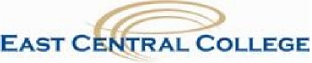 JOB DESCRIPTION